evmv eivÏ KwgwU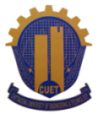 PÆMÖvg cÖ‡KŠkj I cÖhyw³ wek¦we`¨vjqPÆMÖvg-4349|evmvi Av‡e`b digeiveimfvcwZevmv eivÏ KwgwUPÆMÖvg cÖ‡KŠkj I cÖhyw³ wek¦we`¨vjq|welq t GKK wmU/GKK evmv/cvwievwiK evmv eivÏ cvIqvi Rb¨ Av‡e`b|g‡nv`q,Avwg wb¤œ¯^vÿiKvix AÎ cÖwZôv‡bi GKRb ¯’vqx wkÿK/Kg©KZ©v/Kg©Pvix| Avwg/Avgvi cwievi-cwiRb wb‡q emev‡mi Rb¨ GKwU GKK wmU/GKK evmv/cvwievwiK evmv cÖPwjZ bxwZgvjv †gvZv‡eK eivÏ cvB‡Z B”QzK| wb¤œ QK †gvZv‡eK Avgvi e¨w³MZ Z_¨vejx I evmvi cQ›`µg Avcbvi m`q we‡ePbvi Rb¨ †ck Kwijvg| Avgvi Rvbv g‡Z Avwg †Kvb fzj Z_¨ cÖ`vb Kwi bvB| Avgvi cÖ`vbK…Z fzj Z‡_¨i Kvi‡Y Av‡e`bwU evwZj nB‡j †Kvb cÖKvi AvcwË _vwK‡e bv| 01| bvg						t02| eZ©gvb c` I †hvM`v‡bi ZvwiL			t						(c~ev©‡ý/Aciv‡ý)03| †eZb †¯‹j I †MÖW				t04| g~j †eZb					t05| PvKzix‡Z 1g †hvM`v‡bi c` I †MÖW Ges ZvwiL	t06| Rb¥ ZvwiL					t 07| eZ©gv‡b Ae¯’vbK…Z evmvi b¤^i (hw` _v‡K)		t08| eZ©gv‡b Ae¯’vbK…Z evmv eivÏ cÖvwßi ZvwiL	t09| ˆeevwnK Ae¯’v				t10| mšÍvb msL¨v I eqm (hw` _v‡K)		    	t .........Rb, 1g.........eQi, 2q.........eQi, 3q.........eQi, 4_©.........eQi|11| evmvwU †h Ae¯’vq Av‡Q †mB Ae¯’vq wb‡Z AvMÖnx	t  nu¨v / bv (wVK wPý w`b)12| evmv eivÏ cÖvwßi cQ›`µg			t webxZ wb‡e`K¯^vÿi			tbvg			tc`ex			twefvM/kvLv		t‡Uwj‡dvb/‡gvevBj b¤^i	tZvwiL			t B-‡gBj			tïaygvÎ Awd‡m e¨env‡ii Rb¨W./Rbve ........................................................................................................ †K evmv bs ...................................GKK wmU/GKK evmv/cvwievwiK evmv ........../........../20...........Bs ZvwiL nB‡Z eivÏ cÖ`v‡bi Rb¨ mycvwik Kiv nj|  m`m¨ mwPe 									mfvcwZ          evmv eivÏ KwgwU 							                  evmv eivÏ KwgwUPÆMÖvg cÖ‡KŠkj I cÖhyw³ wek¦we`¨vjq                                                              PÆMÖvg cÖ‡KŠkj I cÖhyw³ wek¦we`¨vjq|123456789101112131415161718192021222324